PostcardsStandard and Non-resident owner postcard5.5 x 8.5 inch – no smallerNothing less than 11 pt font anywhereRTLA on Front where it is quickly seen if neededReturn Address should be person who will take be responsible for updating the project mailing list with returns.NCDOT person should be contact for questionsIn body of postcard – What we are proposing to do and who to contact if they have questionsOne contact should be used – Division or Central Contact – if second then consultant can be listed.  Better to give one if possible.RTLA Statement should be easily found, eye catching – not in the paragraph of text if not using double sided /translatedIf translated into second language – separate section for that language.  Do no put English/Spanish one above/below in the paragraph or section etc.  NCDOT Mission statement  (connecting ………)MOST IMPORTANT THINGS AREWhat are we doing (project title and #)When are we having the meeting (date and time)Where are we having the meeting  - DO NOT LIST THE STATE OR ZIPWho to call if they have questionsWho to call if they need ADA assistanceBe cognizant of colors – colorblindness issues.Need to be mailed 2.5 weeks in advance of the meeting – in hands by 2 weeks weeks in advance of meeting.Note:  Nothing should be printed below the address area on the postcard. – Postal Machinery gets confused and cannot process.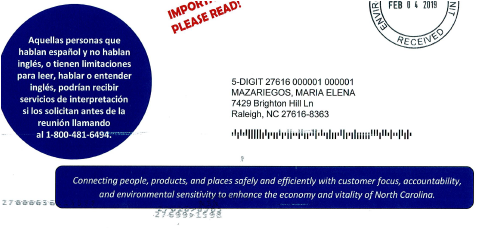 Every Door Direct Postcards – EDDMEvery Door Direct Mail – like advertisements from service providers you get in the mail – Every postal customer with a mail receptacle on a ‘ROUTE’ gets oneEvery door direct allows more text – therefore more descriptive information Ex:   Widening of XYZ Rd between A and B.  Widening and improvements may include          superstreet elements such as medians and U-turn bulbs along the corridor….. etc.Map is NOT necessary in most cases – this is going to the people who live along the corridor and/or use it regularly.EDDM is wonderful if details available or if we need dual language and if we have TIMENOTE: IF EDDM is used – mailing list is still required (NCDOT pulls mailing list) – 	Regular 5.5*8.5 inch postcard MUST still be sent to:	Property owners of Vacant/Raw Parcels	Property owners who do not live at the property address that is along the corridor      (nonresident owners.).Always – most important things on any postcard are:	 NOTHING is less than 11 pt font – Use Times New Roman – Arial - Calibri What are we doing to need a meeting – adding medians, sidewalks, looking at concepts…..                What is happening – a meeting  When is it happening – date                Where is it happening – location   (no state / zip info)These important things should draw the eye to them…  Be cognizant of color issues – no blue on blue, grey on blue, yellow on green etc.In body of postcard – What we are proposing to do and who to contact if they have questionsOne contact should be used – Division or Central Contact – if second then consultant can be listed.  Better to give one if possible.RTLA Statement should be easily found, eye catching – not in the paragraph of text - if not using double sided /translatedNCDOT statement should be on the card – best on front but can be on back ….. connecting people…..EDDM must always have the ‘stamps’……. One side only – never an address EDDM continuedEDDM postcards must be separated by Route and delivered to the post office(s) listed on the EDDM site - with sticker stating    Route No.       No of Postcards in bundleEx: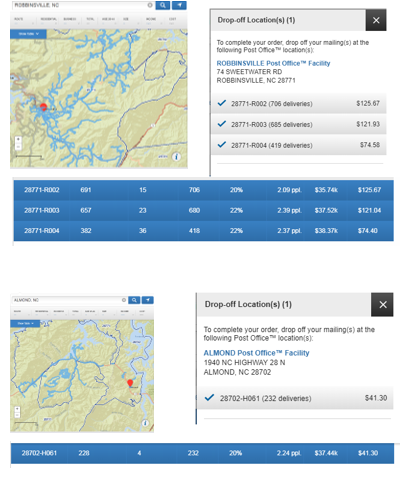 